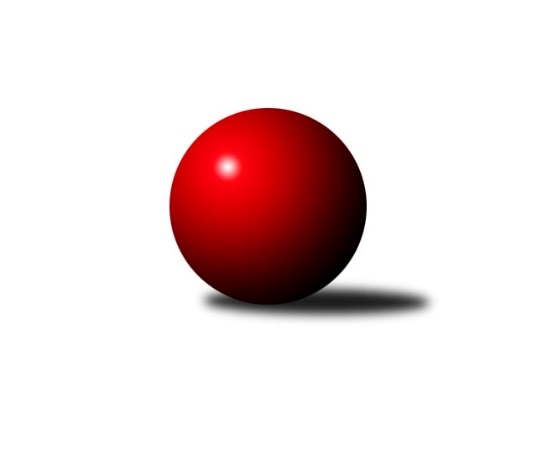 Č.12Ročník 2023/2024	24.5.2024 Zlínský krajský přebor 2023/2024Statistika 12. kolaTabulka družstev:		družstvo	záp	výh	rem	proh	skore	sety	průměr	body	plné	dorážka	chyby	1.	TJ Valašské Meziříčí C	11	8	2	1	62.0 : 26.0 	(80.0 : 52.0)	2640	18	1823	818	37.9	2.	KC Zlín C	11	8	1	2	60.0 : 28.0 	(74.0 : 58.0)	2635	17	1803	832	39.7	3.	TJ Bojkovice Krons	11	8	0	3	59.0 : 29.0 	(80.5 : 51.5)	2634	16	1807	827	39.2	4.	TJ Kelč	11	7	2	2	55.0 : 33.0 	(74.5 : 57.5)	2617	16	1783	834	36.3	5.	TJ Sokol Machová A	11	7	1	3	53.5 : 34.5 	(78.0 : 54.0)	2616	15	1804	812	44.4	6.	KK Camo Slavičín	11	5	0	6	43.0 : 45.0 	(72.0 : 60.0)	2624	10	1824	799	43.6	7.	SC Bylnice	11	5	0	6	37.0 : 51.0 	(55.0 : 77.0)	2533	10	1753	781	44.7	8.	KK Kroměříž B	11	3	0	8	28.0 : 60.0 	(52.5 : 79.5)	2500	6	1763	737	58.2	9.	TJ Jiskra Otrokovice B	10	2	1	7	29.0 : 51.0 	(47.5 : 72.5)	2490	5	1742	748	48.2	10.	TJ Sokol Machová B	11	2	0	9	27.5 : 60.5 	(53.0 : 79.0)	2521	4	1789	732	51.8	11.	VKK Vsetín B	11	1	1	9	26.0 : 62.0 	(53.0 : 79.0)	2508	3	1749	760	50.9Tabulka doma:		družstvo	záp	výh	rem	proh	skore	sety	průměr	body	maximum	minimum	1.	KC Zlín C	6	5	1	0	37.0 : 11.0 	(45.0 : 27.0)	2716	11	2784	2671	2.	TJ Bojkovice Krons	6	5	0	1	38.0 : 10.0 	(48.5 : 23.5)	2773	10	2841	2725	3.	TJ Valašské Meziříčí C	5	4	1	0	32.0 : 8.0 	(38.5 : 21.5)	2658	9	2692	2598	4.	TJ Sokol Machová A	6	4	1	1	30.5 : 17.5 	(41.5 : 30.5)	2605	9	2661	2563	5.	TJ Kelč	4	4	0	0	25.0 : 7.0 	(33.5 : 14.5)	2621	8	2737	2519	6.	KK Kroměříž B	5	2	0	3	19.0 : 21.0 	(30.0 : 30.0)	2505	4	2602	2455	7.	KK Camo Slavičín	6	2	0	4	21.0 : 27.0 	(34.5 : 37.5)	2640	4	2742	2522	8.	TJ Jiskra Otrokovice B	6	2	0	4	19.0 : 29.0 	(29.5 : 42.5)	2552	4	2592	2525	9.	VKK Vsetín B	7	1	1	5	20.0 : 36.0 	(34.5 : 49.5)	2459	3	2513	2375	10.	SC Bylnice	3	1	0	2	10.0 : 14.0 	(17.0 : 19.0)	2506	2	2548	2451	11.	TJ Sokol Machová B	6	0	0	6	10.5 : 37.5 	(30.0 : 42.0)	2490	0	2565	2384Tabulka venku:		družstvo	záp	výh	rem	proh	skore	sety	průměr	body	maximum	minimum	1.	TJ Valašské Meziříčí C	6	4	1	1	30.0 : 18.0 	(41.5 : 30.5)	2637	9	2738	2496	2.	TJ Kelč	7	3	2	2	30.0 : 26.0 	(41.0 : 43.0)	2616	8	2737	2469	3.	SC Bylnice	8	4	0	4	27.0 : 37.0 	(38.0 : 58.0)	2537	8	2675	2459	4.	TJ Sokol Machová A	5	3	0	2	23.0 : 17.0 	(36.5 : 23.5)	2619	6	2722	2525	5.	KC Zlín C	5	3	0	2	23.0 : 17.0 	(29.0 : 31.0)	2619	6	2668	2550	6.	KK Camo Slavičín	5	3	0	2	22.0 : 18.0 	(37.5 : 22.5)	2620	6	2796	2471	7.	TJ Bojkovice Krons	5	3	0	2	21.0 : 19.0 	(32.0 : 28.0)	2599	6	2727	2549	8.	TJ Sokol Machová B	5	2	0	3	17.0 : 23.0 	(23.0 : 37.0)	2527	4	2677	2456	9.	KK Kroměříž B	6	1	0	5	9.0 : 39.0 	(22.5 : 49.5)	2499	2	2619	2426	10.	TJ Jiskra Otrokovice B	4	0	1	3	10.0 : 22.0 	(18.0 : 30.0)	2474	1	2550	2422	11.	VKK Vsetín B	4	0	0	4	6.0 : 26.0 	(18.5 : 29.5)	2515	0	2578	2427Tabulka podzimní části:		družstvo	záp	výh	rem	proh	skore	sety	průměr	body	doma	venku	1.	TJ Valašské Meziříčí C	10	7	2	1	55.0 : 25.0 	(72.0 : 48.0)	2641	16 	3 	1 	0 	4 	1 	1	2.	TJ Kelč	10	7	2	1	53.0 : 27.0 	(69.0 : 51.0)	2638	16 	4 	0 	0 	3 	2 	1	3.	KC Zlín C	10	7	1	2	53.0 : 27.0 	(68.0 : 52.0)	2642	15 	5 	1 	0 	2 	0 	2	4.	TJ Sokol Machová A	10	7	1	2	52.5 : 27.5 	(74.0 : 46.0)	2620	15 	4 	1 	1 	3 	0 	1	5.	TJ Bojkovice Krons	10	7	0	3	52.0 : 28.0 	(72.5 : 47.5)	2634	14 	4 	0 	1 	3 	0 	2	6.	SC Bylnice	10	5	0	5	36.0 : 44.0 	(51.0 : 69.0)	2542	10 	1 	0 	2 	4 	0 	3	7.	KK Camo Slavičín	10	4	0	6	37.0 : 43.0 	(63.0 : 57.0)	2626	8 	1 	0 	4 	3 	0 	2	8.	KK Kroměříž B	10	3	0	7	26.0 : 54.0 	(49.5 : 70.5)	2508	6 	2 	0 	3 	1 	0 	4	9.	TJ Jiskra Otrokovice B	10	2	1	7	29.0 : 51.0 	(47.5 : 72.5)	2490	5 	2 	0 	4 	0 	1 	3	10.	TJ Sokol Machová B	10	2	0	8	26.5 : 53.5 	(47.0 : 73.0)	2520	4 	0 	0 	5 	2 	0 	3	11.	VKK Vsetín B	10	0	1	9	20.0 : 60.0 	(46.5 : 73.5)	2506	1 	0 	1 	5 	0 	0 	4Tabulka jarní části:		družstvo	záp	výh	rem	proh	skore	sety	průměr	body	doma	venku	1.	TJ Bojkovice Krons	1	1	0	0	7.0 : 1.0 	(8.0 : 4.0)	2774	2 	1 	0 	0 	0 	0 	0 	2.	TJ Valašské Meziříčí C	1	1	0	0	7.0 : 1.0 	(8.0 : 4.0)	2635	2 	1 	0 	0 	0 	0 	0 	3.	KC Zlín C	1	1	0	0	7.0 : 1.0 	(6.0 : 6.0)	2599	2 	0 	0 	0 	1 	0 	0 	4.	KK Camo Slavičín	1	1	0	0	6.0 : 2.0 	(9.0 : 3.0)	2575	2 	1 	0 	0 	0 	0 	0 	5.	VKK Vsetín B	1	1	0	0	6.0 : 2.0 	(6.5 : 5.5)	2513	2 	1 	0 	0 	0 	0 	0 	6.	TJ Jiskra Otrokovice B	0	0	0	0	0.0 : 0.0 	(0.0 : 0.0)	0	0 	0 	0 	0 	0 	0 	0 	7.	TJ Kelč	1	0	0	1	2.0 : 6.0 	(5.5 : 6.5)	2469	0 	0 	0 	0 	0 	0 	1 	8.	KK Kroměříž B	1	0	0	1	2.0 : 6.0 	(3.0 : 9.0)	2452	0 	0 	0 	0 	0 	0 	1 	9.	TJ Sokol Machová B	1	0	0	1	1.0 : 7.0 	(6.0 : 6.0)	2540	0 	0 	0 	1 	0 	0 	0 	10.	TJ Sokol Machová A	1	0	0	1	1.0 : 7.0 	(4.0 : 8.0)	2598	0 	0 	0 	0 	0 	0 	1 	11.	SC Bylnice	1	0	0	1	1.0 : 7.0 	(4.0 : 8.0)	2465	0 	0 	0 	0 	0 	0 	1 Zisk bodů pro družstvo:		jméno hráče	družstvo	body	zápasy	v %	dílčí body	sety	v %	1.	Roman Hrančík 	TJ Sokol Machová A 	10	/	11	(91%)	20	/	22	(91%)	2.	Jaroslav Trochta 	KC Zlín C 	9	/	11	(82%)	16	/	22	(73%)	3.	Jan Lahuta 	TJ Bojkovice Krons 	9	/	11	(82%)	15	/	22	(68%)	4.	Tomáš Vybíral 	TJ Kelč 	9	/	11	(82%)	14	/	22	(64%)	5.	Karolina Toncarová 	KC Zlín C 	8	/	9	(89%)	13.5	/	18	(75%)	6.	Miroslav Volek 	TJ Valašské Meziříčí C 	8	/	9	(89%)	13.5	/	18	(75%)	7.	Pavel Chvatík 	TJ Kelč 	8	/	11	(73%)	15	/	22	(68%)	8.	Richard Ťulpa 	KK Camo Slavičín 	8	/	11	(73%)	14.5	/	22	(66%)	9.	Pavla Žádníková 	KC Zlín C 	8	/	11	(73%)	14	/	22	(64%)	10.	Petr Pavelka 	TJ Kelč 	8	/	11	(73%)	14	/	22	(64%)	11.	David Hanke 	TJ Bojkovice Krons 	7	/	8	(88%)	13.5	/	16	(84%)	12.	Lucie Hanzelová 	VKK Vsetín B 	7	/	9	(78%)	12	/	18	(67%)	13.	Daniel Bělíček 	VKK Vsetín B 	7	/	10	(70%)	14	/	20	(70%)	14.	Pavel Struhař 	KC Zlín C 	7	/	10	(70%)	10.5	/	20	(53%)	15.	Petr Kuběna 	KK Kroměříž B 	6	/	7	(86%)	12	/	14	(86%)	16.	Robert Řihák 	KK Camo Slavičín 	6	/	8	(75%)	12	/	16	(75%)	17.	Petr Cahlík 	TJ Valašské Meziříčí C 	6	/	8	(75%)	9	/	16	(56%)	18.	Jakub Sabák 	TJ Jiskra Otrokovice B 	6	/	8	(75%)	9	/	16	(56%)	19.	Jakub Lahuta 	TJ Bojkovice Krons 	6	/	9	(67%)	12	/	18	(67%)	20.	Jiří Kafka 	TJ Bojkovice Krons 	6	/	9	(67%)	10.5	/	18	(58%)	21.	Kateřina Ondrouchová 	TJ Jiskra Otrokovice B 	6	/	9	(67%)	10	/	18	(56%)	22.	Jiří Hrabovský 	TJ Valašské Meziříčí C 	6	/	9	(67%)	9.5	/	18	(53%)	23.	Michal Ondrušek 	TJ Bojkovice Krons 	6	/	10	(60%)	11	/	20	(55%)	24.	Lukáš Michalík 	TJ Sokol Machová B 	6	/	10	(60%)	10	/	20	(50%)	25.	Eliška Hrančíková 	TJ Sokol Machová A 	6	/	11	(55%)	16	/	22	(73%)	26.	Milan Dovrtěl 	TJ Sokol Machová A 	6	/	11	(55%)	10.5	/	22	(48%)	27.	Miloslav Plesník 	TJ Valašské Meziříčí C 	5	/	7	(71%)	9	/	14	(64%)	28.	Radomír Kozáček 	TJ Bojkovice Krons 	5	/	7	(71%)	8	/	14	(57%)	29.	Stanislav Poledňák 	KK Kroměříž B 	5	/	7	(71%)	7.5	/	14	(54%)	30.	František Fojtík 	TJ Valašské Meziříčí C 	5	/	8	(63%)	11	/	16	(69%)	31.	Zdeněk Chvatík 	TJ Kelč 	5	/	9	(56%)	10	/	18	(56%)	32.	Jakub Vrubl 	TJ Valašské Meziříčí C 	5	/	9	(56%)	9	/	18	(50%)	33.	Vlastimil Brázdil 	TJ Sokol Machová A 	5	/	10	(50%)	13	/	20	(65%)	34.	Alois Beňo 	SC Bylnice 	5	/	10	(50%)	11	/	20	(55%)	35.	Josef Bařinka 	SC Bylnice 	5	/	10	(50%)	11	/	20	(55%)	36.	Michal Petráš 	KK Camo Slavičín 	5	/	10	(50%)	10	/	20	(50%)	37.	Bohumil Fryštacký 	TJ Sokol Machová B 	5	/	11	(45%)	11	/	22	(50%)	38.	Lubomír Zábel 	SC Bylnice 	5	/	11	(45%)	9	/	22	(41%)	39.	Jaroslav Slováček 	SC Bylnice 	5	/	11	(45%)	7.5	/	22	(34%)	40.	Josef Benek 	TJ Sokol Machová A 	4.5	/	11	(41%)	6.5	/	22	(30%)	41.	Jakub Pavlištík 	TJ Sokol Machová B 	4	/	4	(100%)	6.5	/	8	(81%)	42.	Ondřej Novák 	SC Bylnice 	4	/	5	(80%)	7.5	/	10	(75%)	43.	Petr Mňačko 	KC Zlín C 	4	/	5	(80%)	6	/	10	(60%)	44.	Petr Jandík 	TJ Valašské Meziříčí C 	4	/	6	(67%)	7	/	12	(58%)	45.	Radek Rak 	KK Camo Slavičín 	4	/	7	(57%)	10	/	14	(71%)	46.	Miroslav Macega 	TJ Jiskra Otrokovice B 	4	/	9	(44%)	9	/	18	(50%)	47.	Lukáš Grohar 	KK Kroměříž B 	4	/	9	(44%)	6.5	/	18	(36%)	48.	Miroslav Pavelka 	TJ Kelč 	4	/	10	(40%)	9	/	20	(45%)	49.	Petr Peléšek 	KK Camo Slavičín 	4	/	10	(40%)	8.5	/	20	(43%)	50.	Martina Nováková 	TJ Sokol Machová B 	4	/	10	(40%)	8	/	20	(40%)	51.	Antonín Plesník 	TJ Kelč 	4	/	11	(36%)	9.5	/	22	(43%)	52.	Jiří Fryštacký 	TJ Sokol Machová B 	4	/	11	(36%)	9	/	22	(41%)	53.	Martin Hradský 	TJ Bojkovice Krons 	3	/	4	(75%)	7	/	8	(88%)	54.	Radek Olejník 	TJ Valašské Meziříčí C 	3	/	4	(75%)	4	/	8	(50%)	55.	Lukáš Sabák 	TJ Jiskra Otrokovice B 	3	/	4	(75%)	3	/	8	(38%)	56.	Lenka Haboňová 	KK Kroměříž B 	3	/	8	(38%)	9	/	16	(56%)	57.	Karel Kabela 	KK Camo Slavičín 	3	/	8	(38%)	8	/	16	(50%)	58.	Martin Novotný 	KK Kroměříž B 	3	/	8	(38%)	8	/	16	(50%)	59.	Roman Škrabal 	TJ Sokol Machová A 	3	/	8	(38%)	5.5	/	16	(34%)	60.	Jindřich Cahlík 	TJ Valašské Meziříčí C 	2	/	2	(100%)	3	/	4	(75%)	61.	Miloš Jandík 	TJ Valašské Meziříčí C 	2	/	3	(67%)	4	/	6	(67%)	62.	Dita Trochtová 	KC Zlín C 	2	/	5	(40%)	4	/	10	(40%)	63.	Lukáš Trochta 	KC Zlín C 	2	/	5	(40%)	4	/	10	(40%)	64.	Nela Vrbíková 	TJ Jiskra Otrokovice B 	2	/	5	(40%)	4	/	10	(40%)	65.	Martin Růžička 	TJ Jiskra Otrokovice B 	2	/	7	(29%)	6	/	14	(43%)	66.	Ondřej Fojtík 	KK Camo Slavičín 	2	/	7	(29%)	6	/	14	(43%)	67.	Vojtěch Hrňa 	VKK Vsetín B 	2	/	8	(25%)	5.5	/	16	(34%)	68.	Martin Kovács 	VKK Vsetín B 	2	/	10	(20%)	6	/	20	(30%)	69.	Margita Fryštacká 	TJ Sokol Machová B 	2	/	10	(20%)	6	/	20	(30%)	70.	Marie Pavelková 	TJ Kelč 	1	/	1	(100%)	2	/	2	(100%)	71.	Vlastimil Struhař 	VKK Vsetín B 	1	/	1	(100%)	1	/	2	(50%)	72.	Rudolf Fojtík 	KK Camo Slavičín 	1	/	1	(100%)	1	/	2	(50%)	73.	Ladislav Strnad 	SC Bylnice 	1	/	2	(50%)	1	/	4	(25%)	74.	Michal Pecl 	SC Bylnice 	1	/	3	(33%)	2	/	6	(33%)	75.	Marek Ruman 	KC Zlín C 	1	/	3	(33%)	2	/	6	(33%)	76.	Jiří Plášek 	VKK Vsetín B 	1	/	3	(33%)	1	/	6	(17%)	77.	Teofil Hasák 	TJ Jiskra Otrokovice B 	1	/	5	(20%)	1.5	/	10	(15%)	78.	Radim Metelka 	VKK Vsetín B 	1	/	6	(17%)	4	/	12	(33%)	79.	Filip Mlčoch 	KC Zlín C 	1	/	6	(17%)	4	/	12	(33%)	80.	Hana Jonášková 	TJ Jiskra Otrokovice B 	1	/	7	(14%)	5	/	14	(36%)	81.	Michal Machala 	TJ Bojkovice Krons 	1	/	7	(14%)	3	/	14	(21%)	82.	Viktor Vaculík 	KK Kroměříž B 	1	/	8	(13%)	3.5	/	16	(22%)	83.	Michal Trochta 	VKK Vsetín B 	1	/	9	(11%)	3	/	18	(17%)	84.	Jiří Michalík 	TJ Sokol Machová B 	1	/	10	(10%)	6	/	20	(30%)	85.	Stanislav Horečný 	SC Bylnice 	1	/	11	(9%)	5	/	22	(23%)	86.	Leoš Hamrlíček 	TJ Sokol Machová B 	0.5	/	1	(50%)	1	/	2	(50%)	87.	Miroslav Ševeček 	TJ Sokol Machová B 	0	/	1	(0%)	1	/	2	(50%)	88.	Petr Hanousek 	KK Camo Slavičín 	0	/	1	(0%)	1	/	2	(50%)	89.	Lenka Menšíková 	TJ Bojkovice Krons 	0	/	1	(0%)	0.5	/	2	(25%)	90.	Roman Simon 	KK Kroměříž B 	0	/	1	(0%)	0	/	2	(0%)	91.	Rostislav Studeník 	KK Camo Slavičín 	0	/	1	(0%)	0	/	2	(0%)	92.	Václav Vlček 	TJ Sokol Machová B 	0	/	1	(0%)	0	/	2	(0%)	93.	Vendula Vrzalová 	KC Zlín C 	0	/	1	(0%)	0	/	2	(0%)	94.	Jakub Havrlant 	KK Camo Slavičín 	0	/	1	(0%)	0	/	2	(0%)	95.	Jan Růžička 	KK Kroměříž B 	0	/	1	(0%)	0	/	2	(0%)	96.	Pavel Ondrušek 	TJ Kelč 	0	/	2	(0%)	1	/	4	(25%)	97.	Jitka Bětíková 	TJ Jiskra Otrokovice B 	0	/	2	(0%)	0	/	4	(0%)	98.	Luděk Novák 	SC Bylnice 	0	/	3	(0%)	1	/	6	(17%)	99.	Petr Spurný 	VKK Vsetín B 	0	/	4	(0%)	3	/	8	(38%)	100.	Karel Navrátil 	VKK Vsetín B 	0	/	5	(0%)	3.5	/	10	(35%)	101.	Josef Vaculík 	KK Kroměříž B 	0	/	6	(0%)	2	/	12	(17%)	102.	Oldřich Křen 	KK Kroměříž B 	0	/	8	(0%)	2.5	/	16	(16%)Průměry na kuželnách:		kuželna	průměr	plné	dorážka	chyby	výkon na hráče	1.	TJ Bojkovice Krons, 1-2	2702	1863	839	43.4	(450.5)	2.	KC Zlín, 1-4	2668	1830	838	40.8	(444.7)	3.	KK Slavičín, 1-2	2640	1815	824	45.6	(440.0)	4.	TJ Valašské Meziříčí, 1-4	2597	1797	799	42.9	(432.9)	5.	TJ Sokol Machová, 1-2	2584	1799	785	43.5	(430.8)	6.	Otrokovice, 1-4	2569	1784	784	45.5	(428.2)	7.	TJ Sokol Machová, 1-4	2559	1799	759	47.5	(426.5)	8.	TJ Kelč, 1-2	2554	1766	788	42.9	(425.7)	9.	KK Kroměříž, 1-4	2503	1766	737	57.1	(417.3)	10.	TJ Zbrojovka Vsetín, 1-4	2498	1732	765	44.0	(416.5)Nejlepší výkony na kuželnách:TJ Bojkovice Krons, 1-2TJ Bojkovice Krons	2841	10. kolo	Jiří Kafka 	TJ Bojkovice Krons	496	10. koloTJ Bojkovice Krons	2823	1. kolo	Jan Lahuta 	TJ Bojkovice Krons	495	1. koloKK Camo Slavičín	2796	6. kolo	Jakub Lahuta 	TJ Bojkovice Krons	494	12. koloTJ Bojkovice Krons	2774	12. kolo	Jakub Lahuta 	TJ Bojkovice Krons	493	10. koloTJ Bojkovice Krons	2746	3. kolo	Jiří Kafka 	TJ Bojkovice Krons	492	6. koloTJ Bojkovice Krons	2730	6. kolo	Jiří Kafka 	TJ Bojkovice Krons	489	1. koloTJ Bojkovice Krons	2725	9. kolo	Jakub Lahuta 	TJ Bojkovice Krons	486	3. koloTJ Sokol Machová B	2677	10. kolo	David Hanke 	TJ Bojkovice Krons	486	1. koloKC Zlín C	2642	1. kolo	Michal Petráš 	KK Camo Slavičín	484	6. koloTJ Sokol Machová A	2598	12. kolo	Jiří Kafka 	TJ Bojkovice Krons	482	3. koloKC Zlín, 1-4KC Zlín C	2784	6. kolo	Petr Mňačko 	KC Zlín C	518	5. koloKC Zlín C	2750	8. kolo	Jaroslav Trochta 	KC Zlín C	500	2. koloKC Zlín C	2713	5. kolo	Pavla Žádníková 	KC Zlín C	495	6. koloTJ Valašské Meziříčí C	2706	5. kolo	Dita Trochtová 	KC Zlín C	494	10. koloKC Zlín C	2692	10. kolo	Tomáš Vybíral 	TJ Kelč	487	10. koloKC Zlín C	2686	4. kolo	Jaroslav Trochta 	KC Zlín C	480	8. koloKC Zlín C	2671	2. kolo	Radek Rak 	KK Camo Slavičín	478	8. koloTJ Kelč	2667	10. kolo	Petr Mňačko 	KC Zlín C	477	8. koloKK Camo Slavičín	2660	8. kolo	Petr Mňačko 	KC Zlín C	477	6. koloKK Kroměříž B	2619	6. kolo	Zdeněk Chvatík 	TJ Kelč	474	10. koloKK Slavičín, 1-2KK Camo Slavičín	2742	10. kolo	Richard Ťulpa 	KK Camo Slavičín	506	9. koloTJ Valašské Meziříčí C	2738	9. kolo	Robert Řihák 	KK Camo Slavičín	491	10. koloTJ Sokol Machová A	2722	11. kolo	Alois Beňo 	SC Bylnice	488	3. koloKK Camo Slavičín	2701	9. kolo	Miroslav Volek 	TJ Valašské Meziříčí C	484	9. koloSC Bylnice	2675	3. kolo	Roman Hrančík 	TJ Sokol Machová A	482	11. koloTJ Kelč	2674	1. kolo	Michal Petráš 	KK Camo Slavičín	478	10. koloKK Camo Slavičín	2658	1. kolo	Antonín Plesník 	TJ Kelč	477	1. koloKK Camo Slavičín	2644	3. kolo	Eliška Hrančíková 	TJ Sokol Machová A	474	11. koloVKK Vsetín B	2578	10. kolo	Petr Cahlík 	TJ Valašské Meziříčí C	472	9. koloKK Camo Slavičín	2575	12. kolo	Tomáš Vybíral 	TJ Kelč	472	1. koloTJ Valašské Meziříčí, 1-4TJ Kelč	2737	4. kolo	Tomáš Vybíral 	TJ Kelč	503	4. koloTJ Valašské Meziříčí C	2692	4. kolo	Zdeněk Chvatík 	TJ Kelč	490	4. koloTJ Valašské Meziříčí C	2687	7. kolo	Miroslav Volek 	TJ Valašské Meziříčí C	486	1. koloTJ Valašské Meziříčí C	2676	1. kolo	Jakub Vrubl 	TJ Valašské Meziříčí C	485	7. koloTJ Valašské Meziříčí C	2635	12. kolo	Miloš Jandík 	TJ Valašské Meziříčí C	477	4. koloTJ Valašské Meziříčí C	2598	11. kolo	David Hanke 	TJ Bojkovice Krons	472	7. koloTJ Bojkovice Krons	2555	7. kolo	Jiří Hrabovský 	TJ Valašské Meziříčí C	471	1. koloKK Kroměříž B	2509	1. kolo	František Fojtík 	TJ Valašské Meziříčí C	468	12. koloSC Bylnice	2465	12. kolo	Miloslav Plesník 	TJ Valašské Meziříčí C	458	11. koloTJ Jiskra Otrokovice B	2422	11. kolo	Petr Cahlík 	TJ Valašské Meziříčí C	457	4. koloTJ Sokol Machová, 1-2TJ Valašské Meziříčí C	2652	3. kolo	Pavel Chvatík 	TJ Kelč	497	11. koloTJ Kelč	2641	11. kolo	Petr Mňačko 	KC Zlín C	487	12. koloKC Zlín C	2599	12. kolo	Jiří Fryštacký 	TJ Sokol Machová B	480	12. koloKK Camo Slavičín	2583	5. kolo	Petr Cahlík 	TJ Valašské Meziříčí C	472	3. koloTJ Sokol Machová B	2565	11. kolo	Tomáš Vybíral 	TJ Kelč	467	11. koloSC Bylnice	2559	1. kolo	Petr Pavelka 	TJ Kelč	460	11. koloTJ Sokol Machová B	2540	12. kolo	Eliška Hrančíková 	TJ Sokol Machová A	460	7. koloTJ Sokol Machová A	2525	7. kolo	Miroslav Volek 	TJ Valašské Meziříčí C	460	3. koloTJ Sokol Machová B	2517	3. kolo	Filip Mlčoch 	KC Zlín C	458	12. koloTJ Sokol Machová B	2503	1. kolo	Bohumil Fryštacký 	TJ Sokol Machová B	458	1. koloOtrokovice, 1-4TJ Sokol Machová A	2673	5. kolo	Kateřina Ondrouchová 	TJ Jiskra Otrokovice B	503	9. koloKC Zlín C	2668	9. kolo	Pavel Struhař 	KC Zlín C	477	9. koloTJ Jiskra Otrokovice B	2592	9. kolo	Kateřina Ondrouchová 	TJ Jiskra Otrokovice B	475	5. koloKK Camo Slavičín	2591	4. kolo	Roman Hrančík 	TJ Sokol Machová A	469	5. koloSC Bylnice	2581	7. kolo	Michal Petráš 	KK Camo Slavičín	463	4. koloTJ Jiskra Otrokovice B	2562	5. kolo	Jakub Sabák 	TJ Jiskra Otrokovice B	462	6. koloTJ Jiskra Otrokovice B	2554	10. kolo	Kateřina Ondrouchová 	TJ Jiskra Otrokovice B	461	4. koloTJ Jiskra Otrokovice B	2554	6. kolo	Kateřina Ondrouchová 	TJ Jiskra Otrokovice B	459	6. koloTJ Sokol Machová B	2549	6. kolo	Milan Dovrtěl 	TJ Sokol Machová A	459	5. koloTJ Jiskra Otrokovice B	2527	7. kolo	Nela Vrbíková 	TJ Jiskra Otrokovice B	457	6. koloTJ Sokol Machová, 1-4TJ Bojkovice Krons	2727	2. kolo	Jan Lahuta 	TJ Bojkovice Krons	496	2. koloTJ Sokol Machová A	2661	2. kolo	Martin Kovács 	VKK Vsetín B	493	4. koloTJ Sokol Machová A	2613	4. kolo	Roman Hrančík 	TJ Sokol Machová A	489	2. koloTJ Sokol Machová A	2606	9. kolo	Roman Hrančík 	TJ Sokol Machová A	481	6. koloTJ Sokol Machová A	2600	3. kolo	Roman Hrančík 	TJ Sokol Machová A	481	4. koloTJ Sokol Machová A	2586	10. kolo	Vlastimil Brázdil 	TJ Sokol Machová A	481	2. koloTJ Kelč	2581	9. kolo	Jaroslav Trochta 	KC Zlín C	472	3. koloVKK Vsetín B	2565	4. kolo	Jakub Lahuta 	TJ Bojkovice Krons	471	2. koloTJ Sokol Machová A	2563	6. kolo	Martin Hradský 	TJ Bojkovice Krons	471	2. koloKC Zlín C	2550	3. kolo	Roman Hrančík 	TJ Sokol Machová A	467	9. koloTJ Kelč, 1-2TJ Kelč	2737	6. kolo	Tomáš Vybíral 	TJ Kelč	480	5. koloTJ Kelč	2627	5. kolo	Zdeněk Chvatík 	TJ Kelč	475	6. koloTJ Kelč	2599	2. kolo	Tomáš Vybíral 	TJ Kelč	467	6. koloTJ Bojkovice Krons	2559	5. kolo	Miroslav Pavelka 	TJ Kelč	464	5. koloTJ Kelč	2519	8. kolo	Petr Pavelka 	TJ Kelč	457	6. koloSC Bylnice	2516	6. kolo	Miroslav Pavelka 	TJ Kelč	455	6. koloTJ Jiskra Otrokovice B	2451	8. kolo	Martin Hradský 	TJ Bojkovice Krons	455	5. koloVKK Vsetín B	2427	2. kolo	Pavel Chvatík 	TJ Kelč	455	2. kolo		. kolo	Antonín Plesník 	TJ Kelč	454	2. kolo		. kolo	Martin Růžička 	TJ Jiskra Otrokovice B	453	8. koloKK Kroměříž, 1-4KK Kroměříž B	2602	8. kolo	Roman Hrančík 	TJ Sokol Machová A	499	8. koloTJ Sokol Machová A	2575	8. kolo	Pavel Chvatík 	TJ Kelč	468	7. koloTJ Kelč	2543	7. kolo	Petr Kuběna 	KK Kroměříž B	461	4. koloKK Kroměříž B	2519	2. kolo	Josef Bařinka 	SC Bylnice	459	11. koloKK Kroměříž B	2494	7. kolo	Lenka Haboňová 	KK Kroměříž B	457	7. koloKK Camo Slavičín	2471	2. kolo	Lukáš Grohar 	KK Kroměříž B	455	8. koloSC Bylnice	2465	11. kolo	Eliška Hrančíková 	TJ Sokol Machová A	455	8. koloTJ Sokol Machová B	2457	4. kolo	Stanislav Poledňák 	KK Kroměříž B	452	8. koloKK Kroměříž B	2456	11. kolo	Petr Kuběna 	KK Kroměříž B	449	8. koloKK Kroměříž B	2455	4. kolo	Lenka Haboňová 	KK Kroměříž B	446	8. koloTJ Zbrojovka Vsetín, 1-4KC Zlín C	2634	7. kolo	Jiří Kafka 	TJ Bojkovice Krons	486	8. koloTJ Valašské Meziříčí C	2608	8. kolo	Jakub Vrubl 	TJ Valašské Meziříčí C	478	8. koloTJ Valašské Meziříčí C	2577	2. kolo	Karolina Toncarová 	KC Zlín C	467	7. koloTJ Bojkovice Krons	2564	8. kolo	Tomáš Vybíral 	TJ Kelč	466	12. koloTJ Bojkovice Krons	2549	11. kolo	Daniel Bělíček 	VKK Vsetín B	464	5. koloSC Bylnice	2548	2. kolo	Pavla Žádníková 	KC Zlín C	462	7. koloSC Bylnice	2520	5. kolo	Daniel Bělíček 	VKK Vsetín B	460	8. koloVKK Vsetín B	2513	12. kolo	Daniel Bělíček 	VKK Vsetín B	459	1. koloVKK Vsetín B	2504	8. kolo	Petr Jandík 	TJ Valašské Meziříčí C	459	2. koloVKK Vsetín B	2496	1. kolo	Pavel Struhař 	KC Zlín C	456	7. koloČetnost výsledků:	8.0 : 0.0	3x	7.0 : 1.0	12x	6.0 : 2.0	10x	5.5 : 2.5	1x	5.0 : 3.0	4x	4.0 : 4.0	4x	3.0 : 5.0	8x	2.5 : 5.5	1x	2.0 : 6.0	9x	1.0 : 7.0	8x